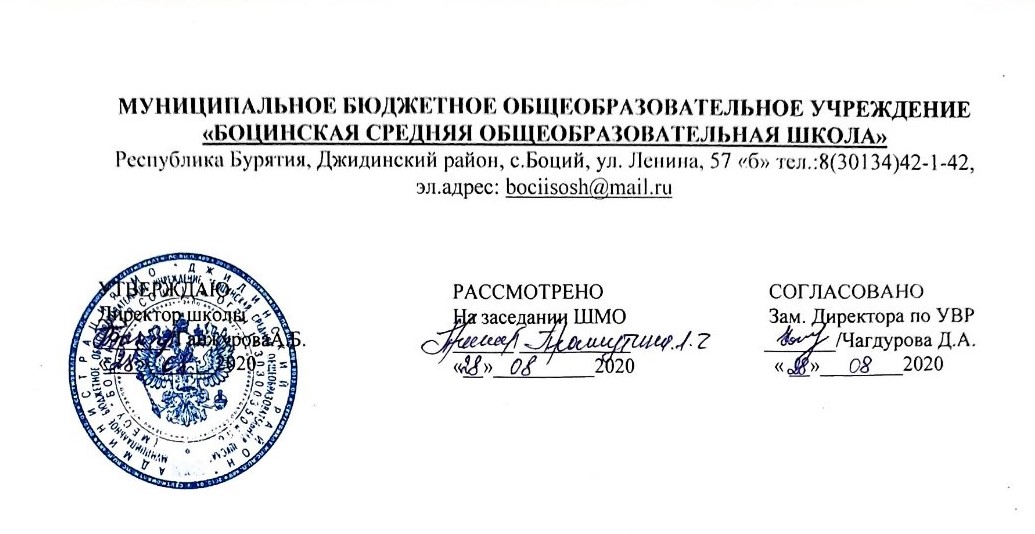 РАБОЧАЯ ПРОГРАММАпо______Геометрии, 10 класс____________(предмет, класс)68/2(количество часов в год, в неделю)Уханаева Зоя Суруновна(ФИО учителя)____________________учитель математики__________________(должность)Пояснительная запискаРабочая программа по геометрии разработана на основе: Приказа Министерства образования и науки РФ от 17 мая 2012 г. N 413"Об утверждении федерального государственного образовательного стандарта среднего общего образования"(С изменениями и дополнениями от:29 декабря 2014 г., 31 декабря 2015 г., 29 июня 2017 г)Санитарно-эпидемиологических требований к условиям и организации обучения в общеобразовательных учреждениях СанПиН 2.4.2. 2821-10 (утверждены постановлением Главного государственного санитарного врача РФ от 29.12. 2010 г. № 189) с изменениями от 24.11.2015.года, зарегистрированными в министерстве юстиции Российской Федерации от 18 декабря 2015 года;Учебного плана МБОУ «Боцинская средняя общеобразовательная школа».Положения о рабочей программе МБОУ «Боцинская средняя общеобразовательная школа».Программа обеспечивается учебно-методическим комплектом для каждого класса, включающими учебники и методические рекомендации для учителя.УМК  Л. С. Атанасян и др. «Геометрия» 10-11 классы «Просвещение», 2016.Обучение в 10-м классе по учебнику Геометрия, 10–11: Учеб. для общеобразоват. учреждений, программа, методические рекомендации, тематическое планирование / Л.С. Атанасян  В.Ф. Бутузов, С.Б. Кадомцев и др. – М.: Просвещение, 2016.Программа по геометрии относится к образовательной области «Математика и информатика».Место учебного предмета в учебном планеКоличество часов в неделю по учебному плану        - 2 Учебных недель                                                           - 34Общее количество часов                                              - 68Планируемые результатыосвоения программы геометрии к концу 10 классаличностные: -сформированность мировоззрения, соответствующего современному уровню развития науки; критичность мышления, умение распознавать логически некорректные высказывания, отличать гипотезу от факта;- готовность и способность вести диалог с другими людьми, достигать в нем взаимопонимания, находить общие цели и сотрудничать для их достижения;-навыки сотрудничества со сверстниками, детьми младшего возраста, взрослыми в общеобразовательной, общественно полезной, учебно-исследовательской, проектной и других видах деятельности;-готовность и способность к образованию, в том числе самообразованию, на протяжении всей жизни; сознательное отношение к непрерывному образованию как условию успешной профессиональной и общественной деятельности;-эстетическое отношение к миру, включая эстетику быта, научного и технического творчества;-осознанный выбор будущей профессии и возможность реализации собственных жизненных планов;предметнымирезультатамиосвоения данного курса являются:-сформированность представлений о геометрии как части мировой культуры и о месте геометрии в современной цивилизации, о способах описания на математическом языке явлений реального мира;- сформированность представлений о геометрических понятиях как о важнейших математических моделях,-владение геометрическим языком; развитие умения использоватьего для описания предметов окружающего мира; развитие пространственных представлений;-владение методами доказательств и алгоритмов решения; умение их применять, проводить доказательные рассуждения в ходе решения задач;-владение основными понятиями о плоских и пространственных геометрических фигурах, и их основных свойствах;-владение навыками использования готовых компьютерных программ при решении задач;-сформированность предствлений о необходимости доказательств при обосновании математических утверждений;- сформированность понятийного аппарата по основным разделам курса геометрии; знания основных теорем, формул и умения их применять; доказывать теоремы и находить нестандартные способы решения задач;- сформированность умений моделировать реальные ситуации, исследовать построенные модели, интерпретировать полученный результат;МетапредметныеРегулятивные УУД:определять цель деятельности на уроке с помощью учителя и самостоятельно;учиться совместно с учителем обнаруживать и формулировать учебную проблему;учиться планировать учебную деятельность на уроке;высказывать свою версию, пытаться предлагать способ её проверки (на основе продуктивных заданий в учебнике);работая по предложенному плану, использовать необходимые средства (учебник, компьютер и инструменты);определять успешность выполнения своего задания в диалоге с учителем.   Средством формирования регулятивных действий служат технология проблемного  диалога на этапе изучения нового материала и технология оценивания образовательных достижений (учебных успехов).	Познавательные УУД:ориентироваться в своей системе знаний: понимать, что нужна дополнительная информация (знания) для решения учебной задачи в один шаг;делать предварительный отбор источников информации для решения учебной задачи;добывать новые знания: находить необходимую информацию, как в учебнике, так и в предложенных учителем словарях, справочниках и интернет-ресурсах;добывать новые знания: извлекать информацию, представленную в разных формах (текст, таблица, схема, иллюстрация и др.);- перерабатывать полученную информацию: наблюдать и делать самостоятельные выводы.Средством формирования познавательных действий служит учебный материал и задания учебника, обеспечивающие первую линию развития - умение объяснять мир.Коммуникативные УУД:доносить свою позицию до других: оформлять свою мысль в устной и письменной    речи (на уровне предложения или небольшого текста);слушать и понимать речь других;выразительно читать и пересказывать текст;вступать в беседу на уроке и в жизни;совместно договариваться о правилах общения и поведения в школе и следовать им;учиться выполнять различные роли в группе (лидера, исполнителя, критика).   Средством формирования коммуникативных действий служат технология проблемного диалога (побуждающий и подводящий диалог), технология продуктивного чтения и организация работы в малых группах.Требования к уровню подготовки выпускниковВ результате изучения математики в старшей школе ученик должензнать/понимать:-значение математической науки для решения задач, возникающих в теории и практике; широту и ограниченность применения математических методов к анализу и исследованию процессов и явлений в природе и обществе;-значение практики и вопросов, возникающих в самой математике, для формирования и развития математической науки;-идеи расширения числовых множеств как способа построения нового математического аппарата для решения практических задач и внутренних задач математики;-значение идей, методов и результатов алгебры и математического анализа для построения моделей реальных процессов и ситуаций;-возможности геометрического языка как средства описания свойств реальных предметов и их взаимного расположения;-универсальный характер законов логики математических рассуждений, их применимость в различных областях человеческой деятельности;-роль аксиоматики в математике; возможность построения математических теорий на аксиоматической основе; значение аксиоматики для других областей знания и для практики;-вероятностный характер различных процессов и закономерностей окружающего мира.ГеометрияУметь:-соотносить плоские геометрические фигуры и трехмерные объекты с их описаниями, чертежами, изображениями; различать и анализировать взаимное расположение фигур;-изображать геометрические фигуры и тела, выполнять чертеж по условию задачи;-решать геометрические задачи, опираясь на изученные свойства планиметрических и стереометрических фигур и отношений между ними, применяя алгебраический и тригонометрический аппарат;-проводить доказательные рассуждения при решении задач, доказывать основные теоремы курса;-вычислять линейные элементы и углы в пространственных конфигурациях, объемы и площади поверхностей пространственных тел и их простейших комбинаций;-применять координатно– векторный метод для вычисления отношений, расстояний и углов;-строить сечения многогранников и изображать сечения тел вращения.Использовать приобретенные знания и умения в практической деятельности и повседневной жизни для:-исследования (моделирования) несложных практических ситуаций на основе изученных формул и свойств фигур;-вычисления длин, площадей и объемов реальных объектов при решении практических задач, используя при необходимости справочники и вычислительные устройстваОбщеучебные умения, навыки и способы деятельностиВ ходе освоения содержания геометрического образования учащиеся овладевают разнообразными способами деятельности, приобретают и совершенствуют опыт:построения и исследования математических моделей для описания и решения прикладных задач, задач из смежных дисциплин; выполнения и самостоятельного составления алгоритмических предписаний и инструкций на математическом материале; выполнения расчетов практического характера; использования математических формул и самостоятельного составления формул на основе обобщения частных случаев и эксперимента;самостоятельной работы с источниками информации, обобщения и систематизации полученной информации, интегрирования ее в личный опыт;проведения доказательных рассуждений, логического обоснования выводов, различения доказанных и недоказанных утверждений, аргументированных и эмоционально убедительных суждений;самостоятельной и коллективной деятельности, включения своих результатов в результаты работы группы, соотнесение своего мнения с мнением других участников учебного коллектива и мнением авторитетных источников.Содержание программы учебного курсаВведение. Аксиомы стереометрии и их следствия (5 часов)Знать содержание курса стереометрии, аксиомы о взаимном расположении точек, прямых и плоскостей в пространстве.  Уметь применять аксиомы и их следствия к решению задачПараллельность прямых и плоскостей (19 часов)Знать понятия параллельных и скрещивающихся прямых, теоремы о параллельности прямых и параллельности 3-х прямых, уметь применять эти понятия на моделях куба, призмы, пирамиды. Знать возможные случаи возможного расположения прямой и плоскости в пространстве, понятие параллельности прямой и плоскости, уметь доказывать признак параллельности прямой и плоскости. Уметь применять изученные теоремы при решении задач. Знать определение скрещивающихся прямых, уметь доказать признак и свойство скрещивающихся прямых. Уметь находить угол между прямыми в пространстве. Знать понятие параллельных плоскостей и признак параллельности плоскостей, знать свойства параллельных плоскостей и уметь применять их при решении задач. Знать понятие тетраэдра, уметь решать задачи, связанные с тетраэдром. Знать понятие параллелепипеда и его свойства, уметь решать задачи, связанные с параллепипедом. Уметь решать задачи на построение сечений тетраэдра и параллелепипеда.Перпендикулярность прямых и плоскостей (20 часов)Знать определение перпендикулярных прямых в пространстве, определение перпендикулярности прямой и плоскости, доказательство леммы о перпендикулярности 2-х параллельных прямых третьей прямой и теорем, в которых устанавливается связь между параллельностью прямых и их перпендикулярностью к плоскости. Знать доказательство признака перпендикулярности прямой и плоскости и уметь применять  его при решении задач. Знать доказательство теоремы о прямой, перпендикулярной к плоскости. Уметь решать основные типы задач на перпендикулярность прямой и плоскости. Знать понятие расстояния от точки до плоскости и теорему о трех перпендикулярах, уметь применять ее при решении задач. Знать понятие угла между прямой и плоскостью, уметь решать основные типы задач, в которых используется это понятие. Уметь решать основные типы задач на перпендикулярность прямой и плоскости и угла между прямой и плоскостью. Знать понятия двугранного угла и его линейного угла, уметь находить угол между плоскостями и решать основные типы задач, в которых используются эти понятия. Знать определение перпендикулярных плоскостей, признак перпендикулярности двух плоскостей и уметь применять этот признак при решении задач. Знать понятие параллелепипеда и его свойства, уметь решать задачи на эти свойства. Уметь решать основные типы задач на перпендикулярность   плоскостей.Многогранники (12 часов)Знать понятие многогранника и его элементов. Знать понятие призмы, площади поверхности призмы и формулу для вычисления площади поверхности призмы. Уметь решать задачи на вычисление площади поверхности призмы. Знать понятие пирамиды, уметь решать задачи, связанные с пирамидой. Знать понятие правильной пирамиды, уметь решать задачи, связанные с площадью боковой поверхности правильной пирамиды. Уметь решать задачи, связанные с площадью   поверхности произвольной пирамиды. Знать понятие усеченной пирамиды, уметь решать задачи, связанные с усеченной пирамидой. Знать понятия симметрии в пространстве правильного многогранника, виды правильных многогранников, уметь решать задачи с правильными многогранниками.Векторы в пространстве (6 часов)Знать понятия векторов, равенство векторов, обозначения. Знать правила треугольника и параллелограмма сложения векторов, способы построения разности векторов, свойства сложения, уметь находить сумму нескольких векторов. Знать правило умножения вектора на число и основные свойства, уметь применять их при решении задач. Знать определение компланарных векторов, признак компланарности 3-х векторов и правило параллелепипеда сложения 3-х некомпланарных векторов. Знать теорему о разложении вектора по 3-м некомпланарным векторам.Итоговое повторение курса геометрии (6 часов)Тематическое планирование по геометрии в 10 классеКлассКол-во работВиды работчетвертичетвертичетвертичетвертивсегоКлассКол-во работВиды работ1234всего109контрольная работа11125109зачет1124№ уроковНаименование раздела, темы урокаКол-во часовДата по плануДата по фактуДата по фактуКоррекцияКоррекцияВведение. Аксиомы стереометрии и их следствия (5 часов)Введение. Аксиомы стереометрии и их следствия (5 часов)Введение. Аксиомы стереометрии и их следствия (5 часов)Введение. Аксиомы стереометрии и их следствия (5 часов)Введение. Аксиомы стереометрии и их следствия (5 часов)Введение. Аксиомы стереометрии и их следствия (5 часов)Введение. Аксиомы стереометрии и их следствия (5 часов)Введение. Аксиомы стереометрии и их следствия (5 часов)1Предмет стереометрии. Аксиомы стереометрии2Некоторые следствия из аксиом3Решение задач на применение аксиом стереометрии и их следствий4Решение задач на применение аксиом стереометрии и их следствий 5Решение задач на применение аксиом стереометрии и их следствийГлава I. Параллельность прямых и плоскостей (19 часов)Глава I. Параллельность прямых и плоскостей (19 часов)Глава I. Параллельность прямых и плоскостей (19 часов)Глава I. Параллельность прямых и плоскостей (19 часов)Глава I. Параллельность прямых и плоскостей (19 часов)Глава I. Параллельность прямых и плоскостей (19 часов)Глава I. Параллельность прямых и плоскостей (19 часов)Глава I. Параллельность прямых и плоскостей (19 часов)§1 Параллельность прямых, прямой и плоскости (5 часов)§1 Параллельность прямых, прямой и плоскости (5 часов)§1 Параллельность прямых, прямой и плоскости (5 часов)§1 Параллельность прямых, прямой и плоскости (5 часов)§1 Параллельность прямых, прямой и плоскости (5 часов)6Параллельные прямые в пространстве7Параллельность прямой и плоскости8Решение задач по теме «Параллельность прямой и плоскости»9Решение задач по теме «Параллельность прямой и плоскости»10Решение задач по теме «Параллельность прямой и плоскости»§2 Взаимное расположение прямых в пространстве (5 часов)§2 Взаимное расположение прямых в пространстве (5 часов)§2 Взаимное расположение прямых в пространстве (5 часов)§2 Взаимное расположение прямых в пространстве (5 часов)§2 Взаимное расположение прямых в пространстве (5 часов)§2 Взаимное расположение прямых в пространстве (5 часов)§2 Взаимное расположение прямых в пространстве (5 часов)§2 Взаимное расположение прямых в пространстве (5 часов)11Скрещивающиеся прямые12Углы с сонаправленными сторонами. Угол между прямыми13Решение задач по теме «Взаимное расположение прямых в пространстве. Угол между прямыми» 14Решение задач по теме «Параллельность прямых и плоскостей»15Контрольная работа №1 по теме «Аксиомы стереометрии и их следствия. Взаимное расположение прямых, прямой и плоскости»§3 Параллельность плоскостей (2 часа)§3 Параллельность плоскостей (2 часа)§3 Параллельность плоскостей (2 часа)§3 Параллельность плоскостей (2 часа)§3 Параллельность плоскостей (2 часа)§3 Параллельность плоскостей (2 часа)§3 Параллельность плоскостей (2 часа)§3 Параллельность плоскостей (2 часа)16Параллельность плоскостей 17Свойства параллельных плоскостей §4. Тетраэдр. Параллелепипед (7 часов)§4. Тетраэдр. Параллелепипед (7 часов)§4. Тетраэдр. Параллелепипед (7 часов)§4. Тетраэдр. Параллелепипед (7 часов)§4. Тетраэдр. Параллелепипед (7 часов)§4. Тетраэдр. Параллелепипед (7 часов)§4. Тетраэдр. Параллелепипед (7 часов)§4. Тетраэдр. Параллелепипед (7 часов)18Тетраэдр19Параллелепипед20Задачи на построение сечений21Задачи на построение сечений22Закрепление свойств параллелепипеда23Контрольная работа 2 по теме «Тетраэдр. Параллелепипед»24Зачет №1 по теме «Взаимное расположение прямых, прямой и плоскости. Тетраэдр. Параллелепипед»Глава II. Перпендикулярность прямых и плоскостей (20 часов)Глава II. Перпендикулярность прямых и плоскостей (20 часов)Глава II. Перпендикулярность прямых и плоскостей (20 часов)Глава II. Перпендикулярность прямых и плоскостей (20 часов)Глава II. Перпендикулярность прямых и плоскостей (20 часов)Глава II. Перпендикулярность прямых и плоскостей (20 часов)Глава II. Перпендикулярность прямых и плоскостей (20 часов)Глава II. Перпендикулярность прямых и плоскостей (20 часов)§1 Перпендикулярность прямой и плоскости (6 часов)§1 Перпендикулярность прямой и плоскости (6 часов)§1 Перпендикулярность прямой и плоскости (6 часов)§1 Перпендикулярность прямой и плоскости (6 часов)§1 Перпендикулярность прямой и плоскости (6 часов)§1 Перпендикулярность прямой и плоскости (6 часов)§1 Перпендикулярность прямой и плоскости (6 часов)§1 Перпендикулярность прямой и плоскости (6 часов)25Перпендикулярные прямые в пространстве. Параллельные прямые, перпендикулярные плоскости26Признак перпендикулярности прямой и плоскости27Теорема о прямой, перпендикулярной к плоскости28Решение задач на перпендикулярность прямой и плоскости29Решение задач на перпендикулярность прямой и плоскости30Решение задач на перпендикулярность прямой и плоскости§2Перпендикуляр и наклонная. Угол между прямой и плоскостью (6 часов)§2Перпендикуляр и наклонная. Угол между прямой и плоскостью (6 часов)§2Перпендикуляр и наклонная. Угол между прямой и плоскостью (6 часов)§2Перпендикуляр и наклонная. Угол между прямой и плоскостью (6 часов)§2Перпендикуляр и наклонная. Угол между прямой и плоскостью (6 часов)§2Перпендикуляр и наклонная. Угол между прямой и плоскостью (6 часов)§2Перпендикуляр и наклонная. Угол между прямой и плоскостью (6 часов)§2Перпендикуляр и наклонная. Угол между прямой и плоскостью (6 часов)31Расстояние от точки до плоскости. Теорема о трех перпендикулярах.32Угол между прямой и плоскостью33Решение задач на применение теоремы о трех перпендикулярах и угла между прямой и плоскостью34Решение задач на применение теоремы о трех перпендикулярах и угла между прямой и плоскостью35Решение задач на применение теоремы о трех перпендикулярах36Угол между прямой и плоскостью (повторение) §3Двугранный угол. Перпендикулярность плоскостей (8 часов)§3Двугранный угол. Перпендикулярность плоскостей (8 часов)§3Двугранный угол. Перпендикулярность плоскостей (8 часов)§3Двугранный угол. Перпендикулярность плоскостей (8 часов)§3Двугранный угол. Перпендикулярность плоскостей (8 часов)§3Двугранный угол. Перпендикулярность плоскостей (8 часов)§3Двугранный угол. Перпендикулярность плоскостей (8 часов)§3Двугранный угол. Перпендикулярность плоскостей (8 часов)37Двугранный угол38Признак перпендикулярности двух плоскостей.39Прямоугольныйпараллелепипед40Решение задач на свойства прямоугольного параллелепипеда41Перпендикулярность прямых и плоскостей (повторение)42Решение задач43Контрольная работа №3 по теме «Перпендикулярность прямых и плоскостей»44Зачет №2 по теме «Перпендикулярность прямых и плоскостей»Глава Ш Многогранники (12 часов)Глава Ш Многогранники (12 часов)Глава Ш Многогранники (12 часов)Глава Ш Многогранники (12 часов)Глава Ш Многогранники (12 часов)Глава Ш Многогранники (12 часов)Глава Ш Многогранники (12 часов)Глава Ш Многогранники (12 часов)§1Понятие многогранника. Призма. (4 часа)§1Понятие многогранника. Призма. (4 часа)§1Понятие многогранника. Призма. (4 часа)§1Понятие многогранника. Призма. (4 часа)§1Понятие многогранника. Призма. (4 часа)§1Понятие многогранника. Призма. (4 часа)§1Понятие многогранника. Призма. (4 часа)§1Понятие многогранника. Призма. (4 часа)45Понятие многогранника46Призма. Площадь поверхности призмы47Решение задач на вычисление площади поверхности призмы48Решение задач на вычисление площади поверхности призмы§2Пирамида (5 часов)§2Пирамида (5 часов)§2Пирамида (5 часов)§2Пирамида (5 часов)§2Пирамида (5 часов)§2Пирамида (5 часов)§2Пирамида (5 часов)§2Пирамида (5 часов)49Пирамида50Правильная пирамида51Решение задач по теме «Пирамида»52Решение задач по теме «Пирамида»53Усеченная пирамида. Площадь поверхности усеченной пирамиды§3 Правильные многогранники (3 часа)§3 Правильные многогранники (3 часа)§3 Правильные многогранники (3 часа)§3 Правильные многогранники (3 часа)§3 Правильные многогранники (3 часа)§3 Правильные многогранники (3 часа)§3 Правильные многогранники (3 часа)§3 Правильные многогранники (3 часа)54Симметрия в пространстве. Понятие правильного многогранника.55Контрольная работа №4 по теме «Многогранники»56Зачет №3 по теме «Многогранники. Площадь поверхности призмы, пирамиды»Глава IV Векторы в пространстве (6 часов)Глава IV Векторы в пространстве (6 часов)Глава IV Векторы в пространстве (6 часов)Глава IV Векторы в пространстве (6 часов)Глава IV Векторы в пространстве (6 часов)Глава IV Векторы в пространстве (6 часов)Глава IV Векторы в пространстве (6 часов)Глава IV Векторы в пространстве (6 часов)§1 Понятие вектора в пространстве (1 час)§1 Понятие вектора в пространстве (1 час)§1 Понятие вектора в пространстве (1 час)§1 Понятие вектора в пространстве (1 час)§1 Понятие вектора в пространстве (1 час)§1 Понятие вектора в пространстве (1 час)§1 Понятие вектора в пространстве (1 час)§1 Понятие вектора в пространстве (1 час)57Понятие векторов. Равенство векторов§2Сложение и вычитание векторов. Умножение вектора на число (2 часа)§2Сложение и вычитание векторов. Умножение вектора на число (2 часа)§2Сложение и вычитание векторов. Умножение вектора на число (2 часа)§2Сложение и вычитание векторов. Умножение вектора на число (2 часа)§2Сложение и вычитание векторов. Умножение вектора на число (2 часа)§2Сложение и вычитание векторов. Умножение вектора на число (2 часа)§2Сложение и вычитание векторов. Умножение вектора на число (2 часа)§2Сложение и вычитание векторов. Умножение вектора на число (2 часа)58Сложение и вычитание векторов. Сумма нескольких векторов59Умножение вектора на число.§3 Компланарные векторы (3 часа)§3 Компланарные векторы (3 часа)§3 Компланарные векторы (3 часа)§3 Компланарные векторы (3 часа)§3 Компланарные векторы (3 часа)§3 Компланарные векторы (3 часа)§3 Компланарные векторы (3 часа)§3 Компланарные векторы (3 часа)60Компланарные векторы. Правило параллелепипеда61Разложение вектора по 3-м некомпланарным векторам62Зачет № 4 по теме «Векторы в пространстве»Итоговое повторение курса геометрии (6 часов)Итоговое повторение курса геометрии (6 часов)Итоговое повторение курса геометрии (6 часов)Итоговое повторение курса геометрии (6 часов)Итоговое повторение курса геометрии (6 часов)Итоговое повторение курса геометрии (6 часов)Итоговое повторение курса геометрии (6 часов)Итоговое повторение курса геометрии (6 часов)63Аксиомы стереометрии и их следствия тест64Параллельность прямых и плоскостей65Теорема о трех перпендикулярах. Угол между прямой и плоскостью66Векторы в пространстве, их применение к решению задач67Итоговая контрольная работа № 568Подведение итогов года, корректировка знаний